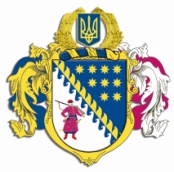 ДНІПРОПЕТРОВСЬКА ОБЛАСНА РАДАVІIІ СКЛИКАННЯПостійна комісія обласної ради з питань науки, освіти, соціальної політики та праці. Дніпро, пр. Поля, 2П Р О Т О К О Л   № 13засідання постійної комісії обласної ради (в режимі ZOOM)22 липня 2022 року11-00 годинаУсього членів комісії:		 7 чол.Присутні:                   		 5 чол.Відсутні:                     		 2 чол.Присутні: Коломоєць А.О., Корнякова Т.В., Гиренко Л.А.,          Пустова М.І., Сергєєв З.С. Відсутні:     Любоненко Ю.В., Охендовський М.В.Головував: голова постійної комісії Коломоєць А.О. У роботі комісії взяли участь:КРИШЕНЬ О.В. – директор департаменту соціального захисту населення обласної державної адміністрації;ПОПОВИЧ Н.О. – начальник відділу розвитку освітньої галузі управління з питань гуманітарної, соціально-культурної сфери та освіти;ДОБРОВОЛЬСЬКА А.А. – головний спеціаліст відділу соціальної політики управління з питань гуманітарної, соціально-культурної сфери та освіти.Порядок денний Про затвердження порядку денного засідання постійної комісії обласної ради з питань науки, освіти, соціальної політики та праці.Про внесення змін до Регіональної програми оздоровлення та відпочинку дітей Дніпропетровської області  у 2014 – 2025 роках.                                             			 Про внесення змін до Комплексної програми соціального захисту населення Дніпропетровської області на 2020 – 2024 роки.СЛУХАЛИ: Про затвердження порядку денного засідання постійної комісії обласної ради з питань науки, освіти, соціальної політики та праці.Інформація: Коломойця А.О. ВИРІШИЛИ: 1. Інформацію голови постійної комісії обласної ради з питань науки, освіти, соціальної політики та праці щодо затвердження порядку денного засідання постійної комісії обласної ради з питань науки, освіти, соціальної політики Коломойця А.О. та праці взяти до уваги та порядок денний затвердити.                Результати голосування:СЛУХАЛИ: Про внесення змін до Регіональної програми оздоровлення та відпочинку дітей Дніпропетровської області  у 2014 – 2025 роках.Інформація: Кришень О.В.       ВИСТУПИЛИ: Коломоєць А.О.       ВИРІШИЛИ: Інформацію директора департаменту соціального захисту населення обласної державної адміністрації про внесення змін до Регіональної програми оздоровлення та відпочинку дітей Дніпропетровської області у 2014-2025 роках  взяти до відома. 2. Рекомендувати обласній раді затвердити проєкт рішення „Про внесення змін до рішення обласної ради від 27 грудня 2013 року № 507-23/VI „Про регіональну програму оздоровлення та відпочинку дітей Дніпропетровської області у 2014 – 2025 роках” (із змінами)”. Результати голосування:СЛУХАЛИ: Про внесення змін до Комплексної програми соціального захисту населення Дніпропетровської області на                2020 – 2024 роки.Інформація: Кришень О.В.         ВИСТУПИЛИ: Гиренко Л.А., Пустова М.І.ВИРІШИЛИ: 1. Інформацію директора департаменту соціального захисту населення обласної державної  адміністрації про внесення змін до Комплексної програми  соціального захисту населення Дніпропетровської області на    2020 – 2024 роки взяти до відома.2. Рекомендувати обласній раді розглянути на сесії проєкт рішення „Про внесення змін до рішення обласної ради від 13 грудня 2019 року          № 534-20/VІІ „Про Комплексну програму соціального захисту населення Дніпропетровської області на 2020 – 2024 роки” (зі змінами)” у разі надходження відповідного клопотання обласної державної адміністрації.Результати голосування:Голова комісії							А.О. КОЛОМОЄЦЬСекретар комісії 		                                      Т.В. КОРНЯКОВА			за5проти0утримались0усього5за5проти0утримались0усього5за5проти0утримались0усього5